　７－６）地区補助金（DG）奨学生　参加申込書（様式 602）　国際ロータリー第2790地区の地区補助金奨学生募集要項を承諾の上、次の通り申し込みします。■ 応募者の情報■ 応募者の留学先に関する情報情報留学で選考する過程について、以下の情報をご記入下さい。■ 受講するクラスのリスト(必ず記入して下さい)とその課程の関連情報が掲載されたウェ ブサイト(現地表記)■ 過去の経験  あなたが受けた教育・職業・ボランティアの経験は、選んだ留学先とど のように関連していますか。　　（How does your educational, professional, or volunteer experience align with Rotary’s goals in the selected　area of focus?）■ 留学終了後のあなたのプランはどのようなものですか。　 （What are your plans immediately after the scholarship period?）■ あなたの将来の仕事の長期的目標はどのようなものですか。　　（How do your long-term professional goals align with Rotary’s goals?）　国際ロータリー第2790地区　ロータリー財団委員会　　　　国際ロータリー第2790地区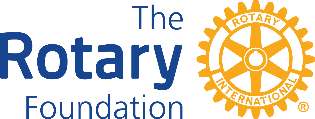 　　 地区補助金奨学生　 　参加申込書氏名Name研究テーマ (Subject)：研究テーマ (Subject)：研究テーマ (Subject)：研究テーマ (Subject)：教育機関（現地表記）Name of institution教育機関（現地表記）Name of institution教育機関（現地表記）Name of institution教育機関（現地表記）Name of institution所在地（都市）City国　Country授業で使用される言語Lerguage(s) ofirstruction専攻課程Course of srudy授業で使用される言語Lerguage(s) ofirstruction留学開始/終了予定日Dates of studyウェブサイトWebsite留学開始/終了予定日Dates of study（List the classes you plan to take and any relevant links to information about the program.）（List the classes you plan to take and any relevant links to information about the program.）（List the classes you plan to take and any relevant links to information about the program.）（List the classes you plan to take and any relevant links to information about the program.）List the classesrelevant links